МИНОБРНАУКИ РОССИИ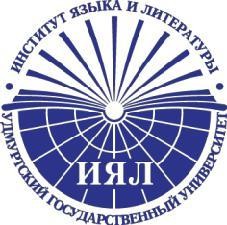 Федеральное государственное бюджетное образовательное учреждение высшего образования«Удмуртский государственный университет»ИНСТИТУТ ЯЗЫКА И ЛИТЕРАТУРЫ426034, г. Ижевск, ул. Университетская, 1, корп. 2, ауд. 316, e-mail: polyglot@bk.ruтел.: 916-179, 684-635 – дирекция, 916-151 – отд. русской филологии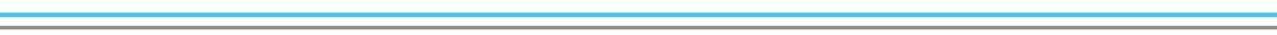 IX МЕЖДУНАРОДНАЯ МОЛОДЕЖНАЯ ОЛИМПИАДА ПО РУССКОМУ ЯЗЫКУ И МЕТОДИКЕ ЕГО ПРЕПОДАВАНИЯИнформационное письмоИнститут языка и литературы Удмуртского государственного университета приглашает студентов, аспирантов и молодых преподавателей русского языка принять участие в IX Международной олимпиаде по русскому языку и методике его преподавания (далее Олимпиада).Основными задачами Олимпиады являются:повышение популярности и престижа русского языка в России и за рубежом;формирование интереса к русскому языку, русской речевой культуре;развитие позитивной мотивации студентов и молодых преподавателей к изучению русского языка и методики его преподавания;выявление, поощрение одаренных студентов и молодых преподавателей;укрепление творческого профессионального сотрудничества учащихся вузов и молодых специалистов по русскому языку в России и за рубежом;распространение инновационных форм обучения русскому языку.Олимпиада проходит в виде открытого конкурса по следующим номинациям:Русский язык в теоретическом и прикладном аспектах.Русский язык как иностранный.Методика преподавания русского языка как родного.Методика преподавания русского языка как иностранного.К участию в Олимпиаде допускаются студенты, аспиранты, молодые преподаватели русского языка.Рабочий язык – русский.Место проведения – Институт языка и литературы ФГБОУ ВО «Удмуртский государственный университет».Основные даты Олимпиады19.02.2024 – 25.02.2024 – подача заявок и выполнение задания отборочного тура.04.03.2024 – объявление результатов отборочного тура. Публикация заданий для заключительного этапа.8.04.2024 – заключительный этап.24.05.2024 – подведение итогов Олимпиады.Условия участия в ОлимпиадеУчастники Олимпиады выполняют задания отборочного этапа, размещенные на онлайн-платформе УдГУ, с 19.02.2024 по 25.02.2024 включительно. Ссылка на Олимпиаду будет размещена на сайте кафедры (https://f-iiyl.udsu.ru/kafedra-russkogo-yazyka-teoreticheskoj-prikladnoj-lingvistiki-i-russkogo-yazyka-kak-inostrannogo) 19.02.2024 в 10.00 (GMT+4).Номинация 1. Русский язык в теоретическом и прикладном аспекте. Номинация 2. Русский язык как иностранный.Номинация 3. Методика преподавания русского языка как родного.Номинация 4. Методика преподавания русского языка как иностранного.Претенденты могут подавать индивидуальные заявки на участие в одной или нескольких номинациях.Участники заключительного этапа получают задания для подготовки к финалу 04.03.2024 и выполняют на онлайн-платформе УдГУ до 08.04.2024 включительно.Объявление результатов и награждение победителейРезультаты отборочного этапа и заключительного публикуются на сайте кафедры (https://f-iiyl.udsu.ru/kafedra-russkogo-yazyka-teoreticheskoj-prikladnoj-lingvistiki-i-russkogo-yazyka-kak-inostrannogo).Победители и призеры заключительного этапа Олимпиады, занявшие 1-е, 2-е и 3-е места, награждаются дипломами.Контактная информация426034, Россия, Удмуртская Республика, г. Ижевск, улица Университетская, 1, ФГБОУ ВО «УдГУ», корп. 2, ауд. 223Кафедра русского языка, теоретической, прикладной лингвистики и русского языка как иностранногоТел.: +7(3412)916-156E-mail: russistoria@mail.ruВК: https://vk.com/department_of_russian_language Сайт кафедры: https://f-iiyl.udsu.ru/kafedra-russkogo-yazyka-teoreticheskoj-prikladnoj-lingvistiki-i-russkogo-yazyka-kak-inostrannogoКонтактное лицо: Загребина Ульяна СергеевнаВся информация здесь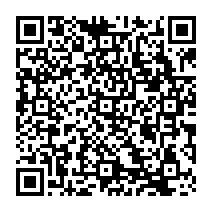 